                    Security Guard  Resume 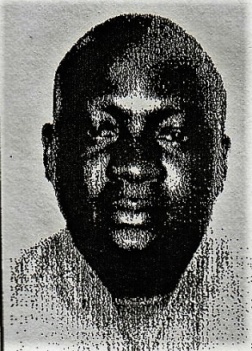                                                                                                                                                                                     PERSONAL  DETAILSNAME  :   JamesEMAIL  :   james.204089@2freemail.com PERSONAL INFORMATIONSsenyonga  james  who is committed to complying to the highest work place standards in terms of attendance, health and safety, and conduct towards the public. James  has a comprehensive working knowledge of all Security Guard orders and duties, and is physically fit enough to be able to walk around for long periods, stoop, kneel, push, pull and grasp things. In my previous role i was regularly exposed to hot and cold weather conditions, smoke, loud noise, and bright lights. Right now i wants to join an ambitious company that is looking to recruit a Security Guard who has the  motivation needed to ensure the highest levels of safety and security.  WORK EXPERIENCESECURITY GUARD Askar  security company 2012 – 2016.Locations were  Sheraton hotel kampala ,  mukwano shopping center kampalaResponsible for impeding criminal activity and ensuring the safety of the company, its employees and assets. Also involved in interacting with a variety of persons including clients, visitors and the general public. Duties:  Providing assistance and guidance to managers, visitors and general staff.  Contacting the police, authorities and other emergency services when necessary.  Checking badges of employees and visitors. Responding to emergencies.  Reporting all incidents, accidents or medical emergencies.   Monitoring and patrolling business areas on a consistent basis.  Performing any light maintenance work that may be required. Responding to emergencies.Currently working in  Transguard group  as a cleaner from 2016 Locations global village  for 6months and now Emirates flight caterIng ACADEMIC QUALIFICATIONS2000 -  Uganda certificate of  Education2002 – Advanced certificate of  Education2006 -  Advanced certificate in computer repair and maintaince2010 -  Diploma in information technology 2017 – SIRA  Security certificateHOBBIES:Playing chessReading books